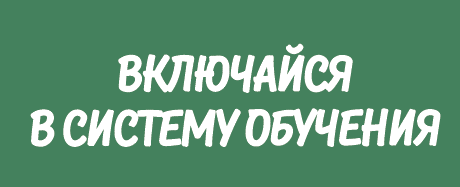 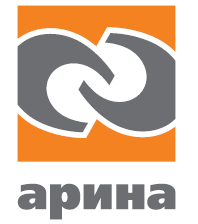 Семинар–совещание Руководителей лабораторий строительных, диагностических неразрушающего контроля и испытательных.г. Сургут, ул. Энергетиков, 10/1, офис 30626 мартаТема дня – Аттестация/аккредитация лабораторийВремяТемаМодератор09.00-10.00Регистрация участников10.00-11.30Обязательные и добровольные требования по аттестации, по аккредитации лабораторий. Технические регламентыГОСТ ИСО/МЭК 17025-2009СДА-15-2009, СДА-13-2009ПБ 03-372-00Т.И. ФедороваООО «ИКЦ «Арина», г. Пермь11.30Кофе-брейк11.45-13.00Нормативно-методические документы. Все ли стандарты, вышедшие в последнее время, мы внедрили в работу?Введены в действие новые требования нормативных документов в области деятельности лабораторий и промышленной безопасности.растет количество предписаний от РТНМы разберемся как этого избежать  Т.И. ФедороваООО «ИКЦ «Арина», г. Пермь 13.00-14.00Обед14.00-15.15Документы системы качества лабораторииРазработка  СМК – внедрение СМК – подтверждение СМКТ.И. ФедороваООО «ИКЦ «Арина», г. Пермь15.15Кофе-брейк15.30-17.00Должностные обязанности начальника /технического руководителя лабораторииОбязательные, общие, стандартные и т.п.Т.И. ФедороваООО «ИКЦ «Арина», г. Пермь27 мартаТема дня – Управление оборудованием/Персоналом10.00-11.15Средства измерений. Назначение, классификация, основные технические характеристики. Какое оборудование должно быть в лаборатории неразрушающего контроля, в лаборатории испытаний металлов. С чего начать выбор.С.В. Шатохина ООО «ИКЦ «Арина-Сургут», г. Сургут11.15Кофе-брейк11.30-13.00Обзор рынка оборудования НК, сравнительные характеристикиТребования к средствам измерений в области промышленной безопасности опасных производственных объектовС.В. Шатохина ООО «ИКЦ «Арина-Сургут», г. Сургут13.00-14.00Обед14.00-15.15Требования к персоналу. Управление персоналом. Аттестация персонала.С.В. Шатохина ООО «ИКЦ «Арина-Сургут», г. Сургут15.15Кофе-брейк15.30-17.00Выбор технологии контроля от выбора сварки.Контроль материала (полуфабрикатов, заготовок, деталей) на стадии входного контроля.ИКЦ Арина,Пермь28 марта Тема дня – Технология10.00-11.15Виды неразрушающего контроля и основные методы неразрушающего  контроля их параметры	ИКЦ Арина,Пермь11.15Кофе-брейк11.30-13.00Основы сопротивления материалов, механики разрушения, технологии материалов и материаловедения.ИКЦ Арина,Пермь13.00-14.00Обед14.00-15.15Понятие о системе неразрушающего контроля, использующей несколько методов.Сравнительная эффективность различных методов контроля. Разработка системы контроля.ИКЦ Арина, Пермь15.15Кофе-брейк15.30-16.30Паспортизация образцов. Как своими силами изготовить СОПы. Как сэкономить на поверке, калибровке?ИКЦ Арина,   Пермь16.30-17-30Обсуждение результатов Семинар - совещания. Награждение активных участниковТ.И. ФедороваООО «ИКЦ «Арина», г. Пермь